АВТОНОМНАЯ НЕКОММЕРЧЕСКАЯ ОРГАНИЗАЦИЯДОПОЛНИТЕЛЬНОГО ПРОФЕССИОНАЛЬНОГО ОБРАЗОВАНИЯ«ЦЕНТРАЛЬНЫЙ МНОГОПРОФИЛЬНЫЙ ИНСТИТУТ»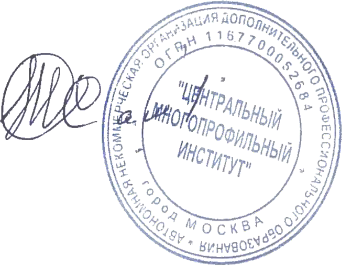            «УТВЕРЖДАЮ»Ректор А.Х. Тамбиев    «02» октября 2020 г.Программа повышения квалификации по специальности:«Судебно-медицинская экспертиза» «Актуальные вопросы судебно-медицинской экспертизы»наименование программыМосква, 2020 г.Программа составлена в соответствии с Федеральным государственным образовательным стандартом высшего образования по специальности 31.08.10 Судебно-медицинская экспертиза, утвержденным Приказ Министерства образования и науки Российской Федерации от «25» августа 2014г. N 1052 "Об утверждении федерального государственного образовательного стандарта высшего образования по специальности 31.08.10 Судебно-медицинская экспертиза (уровень подготовки кадров высшей квалификации)" (зарегистрирован в Министерстве юстиции Российской Федерации 27 октября 2014 г., регистрационный N 34460).Цель реализации программыЦель дополнительной профессиональной программы повышения квалификации врачей по специальности «Судебно-медицинская экспертиза» на  тему:  «Актуальные вопросы судебно-медицинской экспертизы» заключается в совершенствовании и повышении профессионального уровня в рамках имеющейся квалификации, получение систематизированных теоретических знаний, умений, необходимых в профессиональной деятельности.Планируемые результаты обучения    В результате освоения программы слушатель должен приобрести следующие знания и умения, необходимые для качественного выполнения видов профессиональной деятельности.Слушатель должен знать: - законодательные и нормативные правовые акты Российской Федерации, определяющие   деятельность органов управления и государственных судебно-экспертных учреждений;- теоретические основы судебной экспертизы;- действующие методические документы, регламентирующие судебно-медицинскую деятельность;- задачи, организацию, структуру, штаты и оснащение судебно-медицинской деятельности;- принципы организации и коллегиального производства судебно-медицинских экспертиз;- современные возможности клинических методов обследования больных;- современные принципы организации лечения больных различного профиля;- правила оформления медицинской и судебно-экспертной документации;- принципы планирования деятельности и отчетности судебно-медицинских экспертных подразделений и учреждений;- основы санитарного просвещения;- методы и порядок контроля за судебно-медицинской деятельностью;- правила внутреннего трудового распорядка;- правила по охране труда и пожарной безопасности.Слушатель должен уметь: - оценить информацию об основаниях для судебно-экспертного исследования, привлечения в административный, гражданский или уголовный процесс специалиста, об исследуемых объектах;- в соответствии с современными научными данными составить план экспертных исследований, определить адекватные методы и методики для экспертных исследований; - определить необходимость заявления соответствующих ходатайств;- применять методы и методики судебно-медицинской экспертизы живых лиц;- применять методы и методики судебно-медицинского экспертного исследования трупа;- осуществлять забор биологических объектов для лабораторных экспертных исследований производных от живых лиц, от трупов;- применять методы и методики судебно-медицинского экспертного исследования вещественных доказательств биологического происхождения;- формулировать структурировано судебно-медицинский диагноз;- оформлять медицинское свидетельство о смерти с обозначением непосредственной причины смерти и основного повреждения (заболевания) с кодированием их в соответствии с принятой международной классификацией;- составлять аргументированные выводы по результатам проведенных экспертных исследований согласно экспертному заданию;- осуществлять руководство деятельностью медицинского персонала.Содержание программы3.1. Учебный планпрограммы повышения квалификации«Актуальные вопросы судебно-медицинской экспертизы»Категория слушателей: врачи - судебно-медицинской экспертизы, врачи, имеющие высшее профессиональное образование по специальности: «Лечебное дело», «Педиатрия».Срок обучения: 36 часовФорма обучения: заочная, с применением электронного обучения, дистанционных образовательных технологий.                                                3.2. Учебно-тематический план лекций                                               программы повышения квалификации                                 «Актуальные вопросы судебно-медицинской экспертизы»                                               3.3. Календарный учебный график                                             программы повышения квалификации                                 «Актуальные вопросы патологической анатомии»3.4. Содержание материала программыТема № 1:  Судебно-медицинская экспертиза в системе судебной экспертизыПонятие судебной экспертизы и ее место в правоохранительной деятельности. Классификация судебных экспертиз. Процессуальные основы  судебной экспертизы в РФ. Процессуальные основы судебно-медицинской деятельности в РФ. Организация судебно-медицинской деятельности в РФ. Предмет, объект и субъект судебно-медицинской экспертизы.Тема № 2:  Вопросы этики и деонтологии в профессиональной деятельности судебно-медицинского экспертаСовременные проблемы комплексного социально-нормативного регулирования медицинской и юридической деятельности. Специфические черты этического регулирования деятельностисудебно-медицинского эксперта. Система этических принципов в профессиональной деятельности судебно-медицинского эксперта. Основные этические правила профессиональной деятельности судебно-медицинского эксперта. Этические аспекты исследований различных объектов судебно-медицинской экспертизы.Тема № 3:  Расстройство здоровья и смерть от поврежденийПовреждения твердыми тупыми предметами. Дефиниция повреждения, его последствий вмедицинском и уголовно-правовом отношении. Травматизм, виды травматизма. Вопросы кодирования морфологии «тупых травм», их внешних причин по рубрикам МКБ-10 в судебно-медицинской практике. Предмет и объекты судебно-медицинской экспертизы по факту причинения «тупой травмы». Классификация тупых твёрдых предметов в судебно-медицинской травматологии. Причинение вреда здоровью и жизни от воздействий твёрдыми тупыми предметами. Механизм образования повреждений тупыми твёрдыми предметами и его элементы. Судебно-экспертная диагностика и юридическая интерпретация механики «тупой травмы». Морфогенез кровоподтѐка (ушиба), растяжения, разрыва связок и мышц. Морфогенез ссадин. Морфогенез ран (ушибленных, рваных, рвано-ушибленных). Морфогенез переломов костей. Клинико-морфологическая классификация переломов (переломовывихов, вывихов). Основные критерии регенерации и лечения переломов (переломовывихов, вывихов) в медико-экспертном отношении. Механизмы переломов и вывихов и их судебно-медицинская диагностика. Морфогенез повреждений внутренних органов и кровеносных сосудов. Клинические и патоморфологические проявления черепно-мозговой травмы. Периодизация клиники черепно-мозговой травмы. Клинико-морфологическая классификация черепно-мозговой травмы и еѐосложнений. Клинико-экспертные критерии диагностики черепно-мозговой травмы. Критериимеханогенеза черепно-мозговой травмы. Судебно-медицинская экспертиза расстройства здоровья по факту диагностики черепно-мозговой травмы. Экспертное установление давности черепно-мозговой травмы.Тема № 4:  Автомобильная травмаПонятия об автомобильной травме. Классификация видов автомобильной травмы. Фазы столкновения и механизмы внешних воздействий на тело человека. Повреждения: от соударения частей автомобиля с человеком, от падения тела на автомобиль, при отбрасывании и падении тела на грунт, от скольжения тела по грунту. Виды столкновений: встречные, попутные и тангенциальное столкновение. Морфологическая характеристика и механизмы образования при данных видах столкновений. Особенности повреждений кожи, мягких тканей, костей скелета и внутренних органов. Повреждения одежды. Особенности осмотра трупа на месте обнаружения. Особенности вскрытия трупа. Определение места приложения силы от первичного удара. Определение направления первичного удара. Дифференциальная диагностика травмы. Понятия о переезде колесом автомобиля. Фазы переезда. Повреждения, соответствующие фазам переезда. Диагностические значимые повреждения. Особенности повреждения кожного покрова, мягких тканей, костей скелета и внутренних органов. Установление положения тела в момент переезда.Установление направления переезда. Особенности осмотра трупа на месте обнаружения. Особенности вскрытия трупа. Диагностика комбинирования переезда. Наиболее частые обстоятельства происшествий. Попутное, встречное и тангенциальное столкновение автомобилей с другими транспортными средствами. Травма водителя. Морфология повреждений и механизмы внешних воздействий. Травма пассажиров переднего и заднего сиденья. Морфология повреждений и механизмы внешних воздействий. Значение осмотра трупа на месте обнаружения. Особенности вскрытия трупа. Обстоятельства происшествий и механизм травмы. Наиболеечастая локализация повреждений. Характеристика травмы грудной клетки и травмы живота. Особенности повреждений кожи, мягких тканей и внутренних органов. Виды выпадений из автомобиля. Определяющие факторы травмы (резкое торможение, быстрое начало движения, крутые повороты). Особенности осмотра трупа на месте обнаружения. Особенности вскрытиятрупа.Тема № 5:  Травма от рельсового транспортаОбщие сведения о железнодорожной травме. Понятие о железнодорожной травме. Классификация видов железнодорожной травмы. Механизмы внешних воздействий. Морфология и диагностика видов травмы: от удара выступающими частями движущегося состава, от удара о железнодорожное полотно, от удара при падении на рельсы и шпалы, от переезда колесамижелезнодорожного транспорта. Особенности повреждений при переезде колесами железнодорожного транспорта; «первичный щипок», «полоса давления», «угловидные лоскуты».Особенности повреждений одежды при железнодорожной травме. Другие виды железнодорожнойтравмы: выпадение из движущегося поезда, сдавление тела между частями состава и другими предметами, травма внутри вагона от ударов, от осколков разбитых стекол. Отравление угарным газом внутри вагона и ожоговая травма при пожарах. Особенности осмотра трупа на месте обнаружения при железнодорожных происшествиях. Особенности экспертизы трупа.Тема № 6:  Судебно-медицинская экспертиза повреждений, возникающих при паденииКлассификация травмы по происхождению. Классификация высоты падения. Механизмы внешних воздействий. Высота падения и биомеханика тела при падении без дополнительного ускорения. Механизмы внешних воздействий. Свободное и несвободное падение. Прямое и ступенчатое падение. Особенности падения на плоскость. Определяющие факторы травмы: высота падения и сила удара, вид падения, первоначальное положение тела. рельеф и жесткость грунта. Характеристика травмы при падении на голову, на переднюю, заднюю, боковую поверхность тела, на нижние конечности. Характеристика травмы при падении с высоты собственного роста. Травма от падения навзничь. Падение на лестничном марше. Травма от падения с большой высоты. Падение с дополнительным приданием ускорения. Особенности осмотра трупа на месте обнаружения. Особенности судебно-медицинской экспертизы трупа.приданием ускорения. Особенности осмотра трупа на месте обнаружения. Особенности судебно-медицинской экспертизы трупа.Тема № 7:  Повреждения острыми орудиямиХарактеристика орудий и предметов, обладающих травмирующими свойствами острых предметов. Повреждения от действия режущих орудий и предметов. Судебно-медицинское значение экспертных исследований резаных повреждений. Морфологические общие и частные признаки резаных повреждений кожи и плотных тканей. Повреждения от действия колющих орудий и предметов. Судебно-медицинское значение экспертных исследований колотых повреждений. Общие и частные морфологические признаки колотых повреждений кожи и плотных тканей. Повреждения от действия колюще-режущих орудий и предметов. Задачи при судебно-медицинских исследованиях колото-резаных ран. Повреждения от действия рубящих орудий и предметов. Судебно-медицинское значение экспертных исследований рубленых повреждений. Повреждения от действия пялящих орудий и предметов. Судебно-медицинскоезначение экспертных исследований пиленых повреждений.Тема № 8:    Судебно-медицинская экспертиза огнестрельной травмыОгнестрельное оружие: основные составные части стрелкового оружия. Виды и классификация оружия и снарядов. Выстрелы из огнестрельного оружия производятся унитарным патроном. Предназначенный для боевого оружия патрон состоит из пули, гильзы, заряда пороха и капсюля. Факторы выстрела. Понятия о дистанции и расстоянии выстрела. Принципы экспертного установления дистанции и расстояния выстрела. Повреждения от выстрелов из дробового оружия. Повреждения холостыми выстрелами, атипичными снарядами, из атипичного оружия и от взрывов. Характеристика огнестрельной взрывной травмы.Тема № 9: Судебно-медицинская экспертиза потерпевших, обвиняемых и других лицМетодика проведения судебно-медицинской экспертизы потерпевших, обвиняемых и других лиц. Современное состояние вопроса. Поводы для судебно-медицинской экспертизы. Место и условия проведения экспертизы. Виды судебно-медицинской экспертизы потерпевших, обвиняемых и других лиц. Судебно-медицинская экспертиза определения степени тяжести вреда здоровью. Уголовно-правовая характеристика телесных повреждений. Тяжкие телесные повреждения. Их признаки. Вред здоровью средней тяжести, легкий вред здоровью, их признаки. Способы причинения повреждения: истязание мучение, побои. Задачи судебно-медицинского эксперта при их установлении. Методика определения степени тяжести вреда здоровью, составление «Заключения эксперта», формулировка выводов. Особенности  судебно-медицинской экспертизыотдельных видов повреждений. Установление причинно-следственной связи между повреждением и исходом. Установление давности и механизма образования повреждений.Судебно-медицинская экспертиза установления размера (процента) утраты трудоспособности. Общие вопросы, понятия и виды трудоспособности. Судебно-медицинская экспертиза состояния здоровья, притворных и искусственных болезней.Тема № 10: Судебно-медицинская экспертиза трупаПроцессуальные основы судебно-медицинской экспертизы трупа. Отличия судебно-медицинскойэкспертизы и исследования трупа. Нормативная регламентация судебно-медицинской экспертизыи исследования трупа. Изучение представленных направительных документов материалов.Планирование судебно-медицинской экспертизы и исследования трупа. Методы и методики секционной техники. Основания для их применения. Правила забора объектов для дополнительных и лабораторных исследований. Принципы диагностики патологическихсостояний. Виды диагнозов и их отличия. Структура судебно-медицинского диагноза. Методики и особенности экспертиз трупов при различных видах смерти. Установление и формулирование основной и непосредственной причин смерти. Оформление «Медицинского свидетельства о смерти» и кодирование причин смерти в соответствии с МКБ – 10.Тема № 11:  Микроскопические исследования объектов судебно-медицинской экспертизыОрганизационные аспекты производства судебно-гистологических экспертных исследований.Гистологическая характеристика механических повреждений. Реактивные микроскопические изменения в зоне контактных механических повреждений. Системные реакции организма на механическую травму и их морфология. Принципы гистологической диагностики давности повреждений. Патоморфология черепно-мозговой травмы.Тема № 12:  Медико-криминалистические методы исследования объектовсудебно-медицинской экспертизыЦели и конкретные задачи медико-криминалистических исследований вещественныхдоказательств. Судебно-медицинские трасологические, баллистические, микрологические,ситуационные (реконструкционные) экспертизы. Судебно-медицинские исследования по отождествлению личности и реконструкции лица по черепу. Методы медико- криминалистических экспертных исследований. исследований входят методы подготовки иреставрации биологических объектов. Экспертное фотографирование макро- и микрообъектов. Методы математической и компьютерной обработки данных при антропологических исследованиях.     Материально-технические условия реализации программы:Обучение проводится с применением системы дистанционного обучения, которая предоставляет неограниченный доступ к электронной информационно-образовательной среде, электронной библиотеке образовательного учреждения из любой точки, в которой имеется доступ к информационно-телекоммуникационной сети "Интернет".Электронная информационно-образовательная среда обеспечивает:доступ к учебным программам, модулям, изданиям электронных библиотечных систем и электронным образовательным ресурсам;фиксацию хода образовательного процесса, результатов промежуточной аттестации и результатов освоения дополнительной профессиональной программы;проведение всех видов занятий, процедур оценки результатов обучения, реализация которых предусмотрена с применением электронного обучения, дистанционных образовательных технологий;формирование электронного портфолио обучающегося, в том числе сохранение работ обучающегося, рецензий и оценок на эти работы со стороны любых участников образовательного процесса;взаимодействие между участниками образовательного процесса, посредством сети "Интернет".идентификация личности при подтверждении результатов обучения осуществляется с помощью программы дистанционного образования института, которая предусматривает регистрацию обучающегося, а так же персонифицированный учет данных об итоговой аттестации.Учебно-методическое обеспечение программыОсновная специальная литература1. Судебная медицина и судебно-медицинская экспертиза: национальное руководство / под. ред. Ю.Н.Пиголкина – М.:ГЭОТАР-Медиа, 2014, 728 с. (библиотека кафедры, электронный вариант)2. Хохлов В.В. Судебная медицина – Руководство. Смоленск, 2010 – 992 с. (5 экземпляров – библиотека кафедры)3. Пашинян Г.А. Судебная медицина в схемах и рисунках : учеб. пособие.- М.: ГЭОТАР-Медиа, 2006 (72 экз. – библиотека ИГМА).4. Витер В.И., Кунгурова В.В., Коротун В.Н. Судебно-медицинская гистология. Руководство для врачей. (изд. 4, переработанное и дополненное). – Ижевск-Пермь. «Экспертиза», 2011 – 260 с. (10 экз. - библиотека кафедры).5. Диагностикум механизмов и морфологии переломов при тупой травме скелетаТ.1-6./ В.Н. Крюков, Б.А. Саркисян, В.Э. Янковский и др. – Новосибирск: Наука, 2000 (5 экз. - библиотека кафедры)6. Патология: Руководство/ под ред. М.А.Пальцева, В.С.Паукова, Э.Г.Улумбекова. – М.: ГЭОТАР-МЕД, 2002 – 960 с. (библиотека кафедры, электронный вариант)7. Патологическая анатомия. Национальное руководство. – М.:ГЭОТАР-Медиа, 2011 (библиотека кафедры, электронный вариант).Дополнительная специальная литература1. Авдеев М.И. Судебно-медицинская экспертиза живых лиц. - М., 19682. Руководство по судебно-медицинской экспертизе отравлений // Бережной Р.В., Смусин Я.С., Томилин В.В. и др. - М., 1980 -424с.3. Судебно-медицинская экспертиза // М.:Медицина, 1958-по настоящее время.4. Проблемы экспертизы в медицине // Ижевск: Экспертиза, 2000 – по настоящее время5. Библиографический указатель работ по судебной медицине 1917 – 2002г.г.6. Новоселов В.П. Ответственность работников здравоохранения за профессиональные правонарушения. – Новосибирск: Наука,1998.- 232с7. Деньковский А.Р. Судебная медицина: руководство для врачей. - Л., 19768. Десятов В.П. Смерть от переохлаждения организма. - Томск., 19779.. Концевич И.А. Судебно-медицинская диагностика странгуляций. - Киев, 196810. Крюков В.Н. Механика и морфология переломов. - М., 198611. Лужников Е.А. Клиническая токсикология. - М.,1982.12. Мельников Ю.Л., Жаров В.В. Судебно-медицинское определение времени наступления смерти. - М., 197813. Науменко В.Г. Методика секционного исследования при черепно-мозговой травме. - М., 196714. Науменко В.Г., Панов И.Е. Базальные субарахноидальные кровоизлияния: судебно-медицинское исследование. - М., 198815. Новиков П.И. Экспертиза алкогольной интоксикации на трупе. - М., 196716. Патоморфология и экспертная оценка повреждений головного мозга при черепно-мозговой травме // Пашинян Г.А. и др. - М.; Ижевск., 199417. Пашинян Г.А., Тучик Е.С. Судебно-медицинская экспертиза при крупномасштабных катастрофах. - М., 199418. Пашинян Г.А., Тучик Е.С. Организация осмотра трупа на месте его обнаружения.- Ижевск, 199919. Пашкова В.И., Томилин В.В. Лабораторные методы исследования в судебной медицине. - М., 197520. Солохин А.А. Судебно-медицинская экспертиза в случаях автомобильных травм. - М.,1968.21. Туманов А.К. Судебно-медицинское исследование вещественных доказательств. - М.,1975.22. Моделирование процессов в судебно-медицинской диагностике давности наступления смерти / П.И.Новиков и др. – Челябинск-Ижевск, 2008 – 312 с.23. Калитиевский П.В. Макроскопическая диагностика патологических процессов. – М.: «Миклош», 1993 – 384 с.Оценка качества освоения программыОценка качества освоения дополнительной профессиональной программы повышения квалификации слушателями включает промежуточную аттестацию в форме самостоятельной работы, тестов. Освоение программы завершается итоговой аттестацией по дополнительной профессиональной программе повышения квалификации посредством проведения экзамена и выявляет теоретическую подготовку слушателя в соответствии с целями и содержанием программы.Лица, успешно освоившие дополнительную профессиональную программу повышения квалификации, получают удостоверение о повышении квалификации.Лицам, не прошедшим итоговую аттестацию или получившим на итоговой аттестации неудовлетворительные результаты, а также лицам, освоившим часть дополнительной профессиональной программы и (или) отчисленным из АНО ДПО «ЦМИ», выдается справка об обучении или  периоде обучения.Итоговая аттестацияПо итогам освоения образовательной программы проводится итоговая аттестация в форме итогового тестирования.Оценочные материалы                                                                     Критерии оцениванияОценка «отлично» выставляется слушателю в случае 90-100% правильных ответов теста.Оценка «хорошо» выставляется слушателю в случае, 80-89% правильных ответов теста.Оценка «удовлетворительно» выставляется слушателю в случае 65-79% правильных ответов теста.Примерные тестовые вопросы для итогового тестирования1. Обязательное проведение судебно-медицинской экспертизы предусмотрено статьей УПК РФ:
а) № 196  
б) № 190
в) № 2022. Основанием для производства судебно-медицинской экспертизы является:
а) предложение учреждения медицинского страхования
б) определение суда 
в) направление лечебного учреждения3. При проведении судебно-медицинской экспертизы составляется этот документ:
а) акт судебно-медицинского исследования
б) акт судебно-медицинской экспертизы
в) заключение эксперта 4. Судебно-медицинский эксперт имеет право:
а) разглашать данные предварительного расследования, относящиеся к предмету экспертизы
б) знакомиться с материалами дела, относящимися к предмету экспертизы 
в) вести переговоры с родственниками покойного по вопросам, связанным с производством экспертизы5. Судебно-медицинский эксперт несет уголовную ответственность за:
а) задержку сроков проведения экспертизы
б) отказ от дачи заключения по вопросу, выходящему за пределы специальных знаний
в) дачу заведомо ложного заключения 6. Осмотр трупа на месте его обнаружения проводит:
а) судебно-медицинский эксперт
б) следователь 
в) районный прокурор7. К участию в осмотре трупа могут быть привлечены следующие специалисты, кроме:
а) фармацевта 
б) судебно-медицинского эксперта
в) хирурга8. Наиболее характерным признаком при перекатывании колесом рельсового транспортного средства являются:
а) полосы давления и обтирания кожи в месте разделения тела 
б) вдавленный перелом костей свода черепа
в) несоответствие наружных и внутренних повреждений9. Для всех случаев падения с большой высоты общим признаком является:
а) обнаружение наркотических веществ в органах
б) обнаружение этилового спирта в крови
в) преобладание внутренних повреждений над наружными 10. При каком ударе наступает смещение носа в сторону, противоположную месту приложения силы:
а) снизу вверх
б) боковом 
в) сверху вниз11. Фрагментирование тела наиболее характерно для:
а) переезда через тело колеса автомобиля
б) сдавления тела между двумя массивными предметами
в) переезда через тело колеса рельсового транспорта 12. Для колотой раны характерно:
а) извилистый раневой канал
б) значительное преобладание глубины раны над длиной 
в) образование дефекта тканей13. Для колото-резаной раны характерны все признаки, кроме:
а) поперечных перемычек по ходу раневого канала 
б) ровных краев
в) остроугольных концов14. Различают следующие дистанции выстрела:
а) далекая дистанция
б) герметический упор
в) близкая дистанция 15. По особенностям колото-резаных ран на коже можно установить:
а) ширину клинка орудия, количество лезвий у клинка
б) количество воздействий на конкретную область тела
в) оба варианта верны 16. Основной причиной возникновения поясков осаднения и обтирания по краям входной огнестрельной раны является:
а) прогибание кожи и трение ее о поверхность пули 
б) вращательное движение пули вокруг своей оси
в) высокая температура пули17. Стадия гипостаза трупных пятен обычно наблюдается при давности наступления смерти не более:а) 5-8 чб) 8-10 чв) 12-14 чг) 14-20 ч18. Стадия имбибиции трупных пятен обычно формируется по истечении:а) 2-4 чб) 8-10 чв) 12-18 чг) 24-30 ч19. В первые часы после травмы цвет кровоподтекаа) сине-багровыйб) багрово-красныйв) красный с коричневым оттенкомг) коричневато-желтоватыйд) буровато-зеленоватый20. Наличие у раны острых концов – это:а) признак ушибленной раныб) признак рубленой раны при неполном погружении травмирующей части рубящего орудияв) признак ушибленной или рубленой раныг) не является признаком ушибленной или рубленой раныСоставитель программы:№Наименование разделовВсего, час.В том числеВ том числеВ том числе№Наименование разделовВсего, час.ЛекцииСтажировкаФормаконтроля1.Судебно-медицинская экспертиза в системе судебной экспертизы22--2.Вопросы этики и деонтологии впрофессиональной деятельностисудебно-медицинского эксперта22--3.Судебно-медицинская экспертиза при  различных травмах1414--4Судебно-медицинская экспертиза потерпевших, обвиняемых и других лиц44--5Судебно-медицинская экспертиза трупа44--6Микроскопические исследования объектов судебно-медицинской экспертизы44---7Медико-криминалистические методы исследования объектов судебно-медицинской экспертизы44--    4.Итоговая аттестация2-тестовыйконтрольИТОГОИТОГО3634-2№ п/п Наименование разделов и тем     Всего, час.                           В том числе                           В том числе№ п/п Наименование разделов и тем     Всего, час.       ЛекцииПрактические и лабораторные занятия123451.Судебно-медицинская экспертиза в системе судебной экспертизы22-1.1Судебно-медицинская экспертиза в системе судебной экспертизы22-2.Вопросы этики и деонтологии впрофессиональной деятельностисудебно-медицинского эксперта22-2.1Вопросы этики и деонтологии впрофессиональной деятельностисудебно-медицинского эксперта22-3.Судебно-медицинская экспертиза при  различных травмах 1414-3.1Расстройство здоровья и смерть от повреждений44-3.2Автомобильная травма22-3.3Травма от рельсового транспорта22-3.4Судебно-медицинская экспертиза повреждений, возникающих при падении22-3.5Повреждения острыми орудиями22-3.6Судебно-медицинская экспертиза огнестрельной травмы22-4Судебно-медицинская экспертиза потерпевших, обвиняемых и других лиц44-4.1Судебно-медицинская экспертиза потерпевших, обвиняемых и других лиц44-5Судебно-медицинская экспертиза трупа44-5.1Судебно-медицинская экспертиза трупа44-6Микроскопические исследования объектов судебно-медицинской экспертизы44-6.1Микроскопические исследования объектов судебно-медицинской экспертизы44-7Медико-криминалистические методы исследования объектов судебно-медицинской экспертизы44-7.1Медико-криминалистические методы исследования объектов судебно-медицинской экспертизы44-8.Итоговая аттестация22ИТОГОИТОГО36342№ п/п Наименование разделов и тем     Кол-во часовКалендарныйпериод(дни цикла)12341.Судебно-медицинская экспертиза в системе судебной экспертизы21 день цикла1.1Судебно-медицинская экспертиза в системе судебной экспертизы21 день цикла2.Вопросы этики и деонтологии впрофессиональной деятельностисудебно-медицинского эксперта21 день цикла 2.1Вопросы этики и деонтологии впрофессиональной деятельностисудебно-медицинского эксперта21 день цикла 3.Судебно-медицинская экспертиза при  различных травмах 14с 1 по 3 деньцикла3.1Расстройство здоровья и смерть от повреждений4с 1 по 3 деньцикла3.2Автомобильная травма2с 1 по 3 деньцикла3.3Травма от рельсового транспорта2с 1 по 3 деньцикла3.4Судебно-медицинская экспертиза повреждений, возникающих при падении2с 1 по 3 деньцикла3.5Повреждения острыми орудиями2с 1 по 3 деньцикла3.6Судебно-медицинская экспертиза огнестрельной травмы2с 1 по 3 деньцикла4Судебно-медицинская экспертиза потерпевших, обвиняемых и других лиц4с 4 по 6 деньцикла4.1Судебно-медицинская экспертиза потерпевших, обвиняемых и других лиц4с 4 по 6 деньцикла5Судебно-медицинская экспертиза трупа4с 4 по 6 деньцикла5.1Судебно-медицинская экспертиза трупа4с 4 по 6 деньцикла6Микроскопические исследования объектов судебно-медицинской экспертизы4с 4 по 6 деньцикла6.1Микроскопические исследования объектов судебно-медицинской экспертизы4с 4 по 6 деньцикла7Медико-криминалистические методы исследования объектов судебно-медицинской экспертизы4с 4 по 6 деньцикла7.1Медико-криминалистические методы исследования объектов судебно-медицинской экспертизы4с 4 по 6 деньцикла8.Итоговая аттестация26 день циклаИТОГОИТОГО366